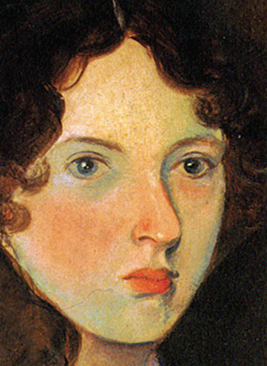 Emily Brontë (1818 – 1848)Workshop ke dvoustému výročí jejího narození19. 10. 2018, Filosofická fakulta UK, místnost 10410:00 – 10:45 Libuše Heczková (Ústav české literatury a komparatistiky FF UK)Česká recepce Emily Brontë10:45 – 11:30 Eva Kalivodová (Ústav translatologie FF UK)Bouřlivé výšiny, Vichrné návrší nebo Na větrné hůrce: Kde hledat Emily Brontë v českých překladech?11:30 – 12:00 přestávka12:00 – 12:45 Zdeněk Beran (ÚALK FF UK)Heathcliff, Lockwoodův doppelgänger? Aneb Za zrcadlem a s čím se tam Lockwood setkal12:45 – 13:30 Josef Fulka (FHS UK, Filosofický ústav AV ČR)70 x 7: Náboženství, civilizace a přirozený stav u Emily Brontë13:30 – 14:00 přestávka14:00 – 14:45 Veronika Flanderová (ÚALK FF UK)Heathcliff, it’s me14:45 – 15:30 Olga StimsonNa větrné hůrce – nezpochybnitelná výpověď romantismu?Všichni zájemci jsou srdečně zváni